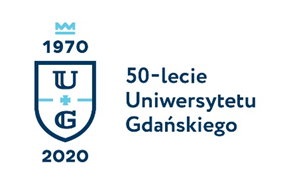 Biuro Rzecznika Prasowego Uniwersytetu Gdańskiegoul. Bażyńskiego 880-309 Gdańsktel.: (58) 523 25 84e-mail: rzecznik@ug.edu.plhttp://www.ug.edu.pl/plGdańsk, 6 marca 2020Informacja prasowa
Pół wieku Uniwersytetu Gdańskiego – wystawa i promocja książkiRektor Uniwersytetu Gdańskiego prof. Jerzy Piotr Gwizdała ma zaszczyt zaprosić na otwarcie wystawy – „Pół wieku Uniwersytetu Gdańskiego” oraz promocję książki jubileuszowej Jerzego Błażejowskiego „50 lat Uniwersytetu Gdańskiego. 75 lat tradycji uniwersyteckich w Gdańsku”. Czas: 10 marca 2020 roku, godz. 15.00Miejsce: Biblioteka Główna Uniwersytetu Gdańskiego, kampus oliwski, Gdańsk, ul. Wita Stwosza 53, sala 1.21O wystawie:Na wystawę składa się łącznie 12 plansz, na których w syntetyczny sposób została przedstawiona zarówno historia Uniwersytetu Gdańskiego (w tym i jego poprzedniczek, tj. Wyższej Szkoły Ekonomicznej w Sopocie i Wyższej Szkoły Pedagogicznej w Gdańsku), jak również znaczenie tej największej w województwie pomorskim uczelni dla całego regionu.Na wystawie wykorzystano m.in. zbiory Muzeum UG, Biblioteki Uniwersytetu Gdańskiego, PAN Biblioteki Gdańskiej oraz osób prywatnych.Wystawa jest prezentowana na parterze Biblioteki Głównej Uniwersytetu Gdańskiego od 4 marca 2020 roku (środa) i potrwa do końca miesiąca. Wernisaż odbędzie się 10 marca i będzie mu towarzyszyć prezentacja książki prof. Błażejowskiego „50 lat Uniwersytetu Gdańskiego. 75 lat tradycji uniwersyteckich w Gdańsku”. Ekspozycja została przygotowana w dwóch, identycznych kompletach, z których jeden jest przeznaczony do prezentacji wewnątrz, drugi zaś na zewnątrz budynków. Obie wystawy będą umieszczane w różnych lokalizacjach, do końca bieżącego roku kalendarzowego. Poza obiektami uniwersyteckimi (nie tylko w Gdańsku, ale też w Gdyni i Sopocie) planowane są ekspozycje wystaw w wybranych muzeach samorządowych, urzędach czy w przestrzeni publicznej. Wystawa została przygotowana przez Muzeum Uniwersytetu Gdańskiego, autorami tekstów są Jan Daniluk i Marta Szaszkiewicz, pracownicy uczelnianego muzeum. Ze strony Wydawnictwa UG projekt graficzny wykonała Karolina Johnson, korektę Joanna Kamień, koordynatorem była Aleksandra Hopa. Wystawa została przygotowana w dwóch językach (jęz. polskim i angielskim – tłumaczenie wykonał David Malcolm).O książce:Opracowanie autorstwa profesora Jerzego Błażejowskiego ukazuje historię tradycji uniwersyteckich w Gdańsku, inicjatywy na rzecz utworzenia uniwersytetu, dzieje Uniwersytetu Gdańskiego w minionym 50-leciu, a nade wszystko napawające szczególną satysfakcją osiągnięcia naukowe i w zakresie kształcenia. Te sukcesy mają swoich ojców i matki, dlatego w książce zostały przywołane liczne postaci, które poprzez działalność badawczą, edukacyjną i zarządczo-administracyjną przyczyniły się do rozwoju uczelni i zapewniania jej godnego miejsca w krajowym i międzynarodowym środowisku akademickim. Nie można też zapominać, że wykształciło się tu kilka pokoleń wybitnych absolwentów, którzy przyczynili się zarówno do rozwoju Uniwersytetu Gdańskiego, regionu, jak i kraju, a nawet innych części świata, podejmując pracę na odpowiedzialnych i ważnych stanowiskach w różnych instytucjach naukowych i państwowych. Ich również wspomniano na kartach książki jako ważny element naszej historii.